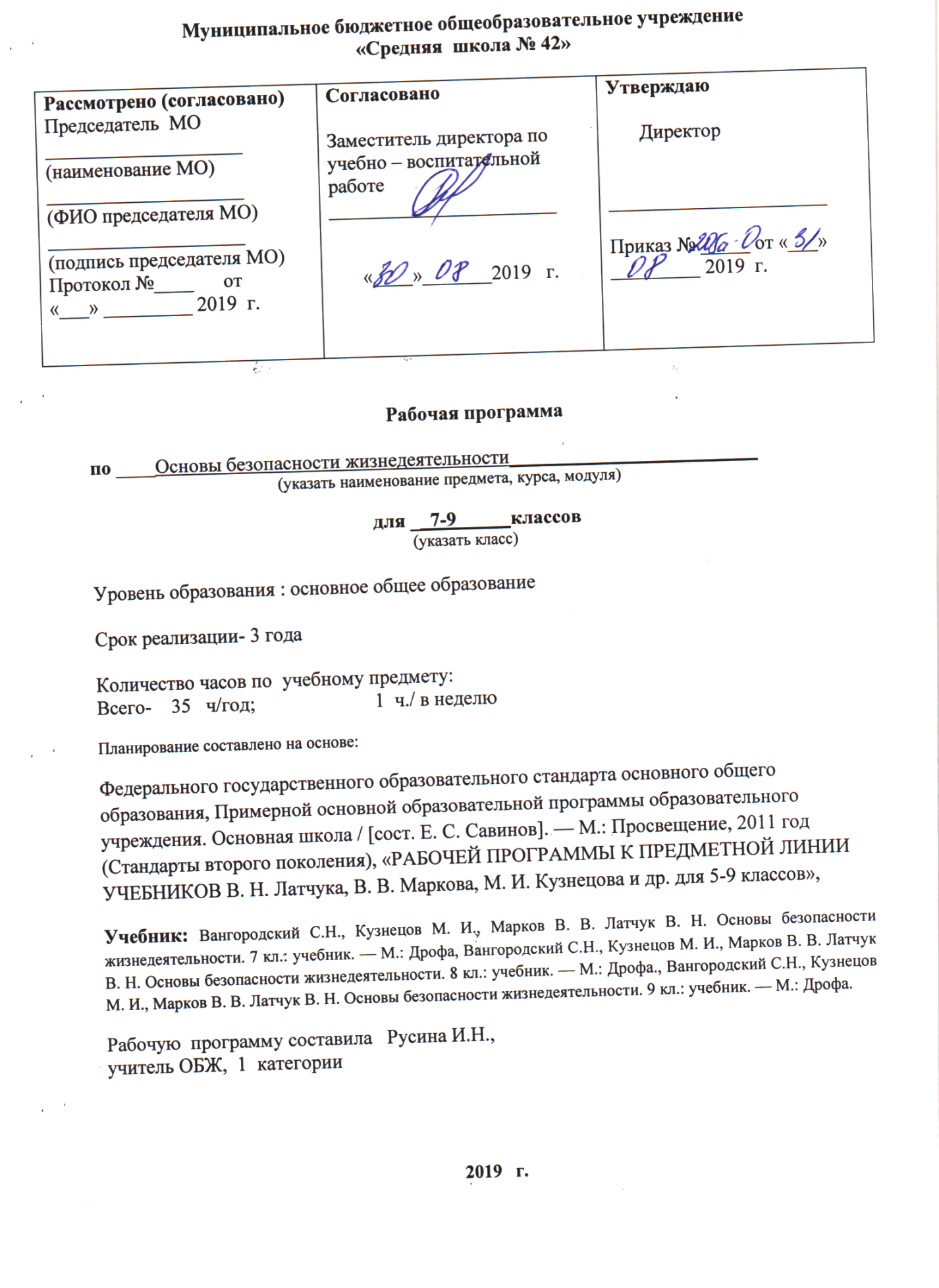 ЛИЧНОСТНЫЕ, МЕТАПРЕДМЕТНЫЕ, ПРЕДМЕТНЫЕ РЕЗУЛЬТАТЫ ОСВОЕНИЯ КУРСАЛичностные результаты:усвоение правил индивидуального и коллективного безопасного поведения в чрезвычайных и экстремальных ситуациях, а также правил поведения на дорогах и на транспорте;формирование понимания ценности здорового, разумного и безопасного образа жизни;усвоение гуманистических, демократических и традиционных ценностей многонационального российского общества, воспитание патриотизма, чувства ответственности и долга перед Родиной;формирование ответственного отношения к учению, готовности и способности к саморазвитию и самообразованию, осознанному выбору профессии и построению индивидуальной траектории дальнейшего образования;формирование целостного мировоззрения, соответствующего современному уровню развития науки и общества, учитывающего социальное, культурное, языковое и духовное многообразие современного мира;формирование готовности и способности вести диалог с другими людьми и достигать в нем взаимопонимания;освоение социальных норм, правил и форм поведения в различных группах и сообществах;развитие правового мышления и компетентности при решении моральных проблем, формирование моральных качеств и нравственного поведения, осознанного и ответственного отношения к собственным поступкам;формирование коммуникативной компетентности в общении и сотрудничестве со сверстниками, старшими и младшими в процессе образовательной, общественно полезной, учебной, исследовательской, творческой и других видов деятельности;формирование экологической культуры на основе признания ценности жизни во всех ее проявлениях и необходимости ответственного и бережного отношения к окружающей среде;осознание значения семьи в жизни человека и общества, принятие ценностей семейной жизни, уважительное и заботливое отношение к членам своей семьи;формирование антиэкстремистского и антитеррористического мышления и поведения, потребностей соблюдать нормы здорового и разумного образа жизни, осознанно выполнять правила безопасности жизнедеятельности.Метапредметные результаты:умение самостоятельно определять цели своего обучения, формулировать и ставить перед собой новые задачи в учебе и познавательной деятельности, развивать мотивы и интересы в этих видах деятельности;умение самостоятельно планировать пути достижения поставленных целей и осознанно выбирать наиболее эффективные способы решения учебных и познавательных задач;умение согласовывать свои действия в опасных и чрезвычайных ситуациях с прогнозируемыми результатами, определять их способы, контролировать и корректировать их в соответствии с изменениями обстановки;умение оценивать собственные возможности при выполнении учебных задач в области безопасности жизнедеятельности и правильность их решения;овладение навыками принятия решений, осознанного выбора путей их выполнения, основами самоконтроля и самооценки в учебной и познавательной деятельности;умение формулировать понятия в области безопасности жизнедеятельности, анализировать и выявлять причинно-следственные связи внешних и внутренних опасностей среды обитания и их влияние на деятельность человека;умение воспринимать и перерабатывать информацию, моделировать индивидуальные подходы к обеспечению личной безопасности в повседневной жизни, опасных и чрезвычайных ситуациях;освоение приемов действий и способов применения средств защиты в опасных и чрезвычайных ситуациях природного, техногенного и социального характера;умение работать индивидуально и в группе, организовывать учебное сотрудничество и совместную деятельность с учителем и сверстниками, формулировать, аргументировать и отстаивать свое мнение, находить общее решение и разрешать конфликты на основе согласования позиций и учета интересов;умение правильно применять речевые средства для выражения своих чувств, мыслей и потребностей при решении различных учебных и познавательных задач;формирование и развитие компетентности в области использования информационно-коммуникационных технологий для решения задач обеспечения безопасности;формирование и развитие мышления безопасной жизнедеятельности, умение применять его в познавательной, коммуникативной и социальной практике, для профессиональной ориентации.Предметные результаты:формирование современной культуры безопасности жизнедеятельности на основе осознания и понимания необходимости защиты личности, общества и государства от чрезвычайных ситуаций природного, техногенного и социального характера;формирование убеждения в необходимости безопасного здорового и разумного образа жизни;понимание значимости современной культуры безопасности жизнедеятельности для личности и общества;понимание роли государства и действующего законодательства в обеспечении национальной безопасности и защиты населения от опасных и чрезвычайных ситуаций природного, техногенного и социального характера, в том числе от экстремизма и терроризма;понимание необходимости подготовки граждан к военной службе;формирование установки на здоровый и разумный образ жизни, исключающий употребление алкоголя, наркотиков, табакокурение и нанесение иного вреда здоровью;формирование антиэкстремистской и антитеррористической личностной позиции;понимание необходимости сохранения природы и окружающей среды для полноценной жизни человека;знание основных опасных и чрезвычайных ситуаций природного, техногенного и социального характера, включая экстремизм и терроризм, их последствий для личности, общества и государства;знание безопасного поведения в условиях опасных и чрезвычайных ситуаций, умение применять их на практике; умение оказать первую самопомощь и первую помощь пострадавшим;умение предвидеть возникновение опасных ситуаций по их характерным признакам, а также на основе информации из различных источников;умение принимать обоснованные решения в конкретной опасной ситуации с учетом реально складывающейся обстановки и индивидуальных возможностей;овладение основами экологического проектирования безопасной жизнедеятельности с учетом природных, техногенных и социальных рисков на территории проживания.Планируемые результаты освоения обучающимися основной образовательной программыВыпускник научится:классифицировать и характеризовать условия экологической безопасности;использовать знания о предельно допустимых концентрациях вредных веществ в атмосфере, воде и почве;использовать знания о способах контроля качества окружающей среды и продуктов питания с использованием бытовых приборов;классифицировать и характеризовать причины и последствия опасных ситуаций при использовании бытовых приборов контроля качества окружающей среды и продуктов питания;безопасно, использовать бытовые приборы контроля качества окружающей среды и продуктов питания;безопасно использовать бытовые приборы;безопасно использовать средства бытовой химии;безопасно использовать средства коммуникации;классифицировать и характеризовать опасные ситуации криминогенного характера;предвидеть причины возникновения возможных опасных ситуаций криминогенного характера;безопасно вести и применять способы самозащиты в криминогенной ситуации на улице;безопасно вести и применять способы самозащиты в криминогенной ситуации в подъезде;безопасно вести и применять способы самозащиты в криминогенной ситуации в лифте;безопасно вести и применять способы самозащиты в криминогенной ситуации в квартире;безопасно вести и применять способы самозащиты при карманной краже;безопасно вести и применять способы самозащиты при попытке мошенничества;адекватно оценивать ситуацию дорожного движения;адекватно оценивать ситуацию и безопасно действовать при пожаре;безопасно использовать средства индивидуальной защиты при пожаре;безопасно применять первичные средства пожаротушения;соблюдать правила безопасности дорожного движения пешехода;соблюдать правила безопасности дорожного движения велосипедиста;соблюдать правила безопасности дорожного движения пассажира транспортного средства;классифицировать и характеризовать причины и последствия опасных ситуаций на воде;адекватно оценивать ситуацию и безопасно вести у воды и на воде;использовать средства и способы само- и взаимопомощи на воде;классифицировать и характеризовать причины и последствия опасных ситуаций в туристических походах;готовиться к туристическим походам;адекватно оценивать ситуацию и безопасно вести в туристических походах;адекватно оценивать ситуацию и ориентироваться на местности;добывать и поддерживать огонь в автономных условиях;добывать и очищать воду в автономных условиях;добывать и готовить пищу в автономных условиях; сооружать (обустраивать) временное жилище в автономных условиях;подавать сигналы бедствия и отвечать на них;характеризовать причины и последствия чрезвычайных ситуаций природного характера для личности, общества и государства;предвидеть опасности и правильно действовать в случае чрезвычайных ситуаций природного характера;классифицировать мероприятия по защите населения от чрезвычайных ситуаций природного характера;безопасно использовать средства индивидуальной защиты; характеризовать причины и последствия чрезвычайных ситуаций техногенного характера для личности, общества и государства;предвидеть опасности и правильно действовать в чрезвычайных ситуациях техногенного характера;классифицировать мероприятия по защите населения от чрезвычайных ситуаций техногенного характера;безопасно действовать по сигналу «Внимание всем!»;безопасно использовать средства индивидуальной и коллективной защиты;комплектовать минимально необходимый набор вещей (документов, продуктов) в случае эвакуации;классифицировать и характеризовать явления терроризма, экстремизма, наркотизма и последствия данных явлений для личности, общества и государства;классифицировать мероприятия по защите населения от терроризма, экстремизма, наркотизма;адекватно оценивать ситуацию и безопасно действовать при обнаружении неизвестного предмета, возможной угрозе взрыва (при взрыве) взрывного устройства;адекватно оценивать ситуацию и безопасно действовать при похищении или захвате в заложники (попытки похищения) и при проведении мероприятий по освобождению заложников;классифицировать и характеризовать основные положения законодательных актов, регламентирующих ответственность несовершеннолетних за правонарушения;классифицировать и характеризовать опасные ситуации в местах большого скопления людей;предвидеть причины возникновения возможных опасных ситуаций в местах большого скопления людей;адекватно оценивать ситуацию и безопасно действовать в местах массового скопления людей;оповещать (вызывать) экстренные службы при чрезвычайной ситуации;характеризовать безопасный и здоровый образ жизни, его составляющие и значение для личности, общества и государства;классифицировать мероприятия и факторы, укрепляющие и разрушающие здоровье;планировать профилактические мероприятия по сохранению и укреплению своего здоровья;адекватно оценивать нагрузку и профилактические занятия по укреплению здоровья;планировать распорядок дня с учетом нагрузок;выявлять мероприятия и факторы, потенциально опасные для здоровья;безопасно использовать ресурсы интернета;анализировать состояние своего здоровья;определять состояния оказания неотложной помощи;использовать алгоритм действий по оказанию первой помощи;классифицировать средства оказания первой помощи;оказывать первую помощь при наружном и внутреннем кровотечении;извлекать инородное тело из верхних дыхательных путей;оказывать первую помощь при ушибах;оказывать первую помощь при растяжениях;оказывать первую помощь при вывихах;оказывать первую помощь при переломах;оказывать первую помощь при ожогах;оказывать первую помощь при отморожениях и общем переохлаждении;оказывать первую помощь при отравлениях;оказывать первую помощь при тепловом (солнечном) ударе;оказывать первую помощь при укусе насекомых и змей.Выпускник получит возможность научиться:безопасно использовать средства индивидуальной защиты велосипедиста; классифицировать и характеризовать причины и последствия опасных ситуаций в туристических поездках; готовиться к туристическим поездкам;адекватно оценивать ситуацию и безопасно вести в туристических поездках; анализировать последствия возможных опасных ситуаций в местах большого скопления людей; анализировать последствия возможных опасных ситуаций криминогенного характера; безопасно вести и применять права покупателя;анализировать последствия проявления терроризма, экстремизма, наркотизма;предвидеть пути и средства возможного вовлечения в террористическую, экстремистскую и наркотическую деятельность; анализировать влияние вредных привычек и факторов и на состояние своего здоровья; характеризовать роль семьи в жизни личности и общества и ее влияние на здоровье человека; классифицировать и характеризовать основные положения законодательных актов, регулирующих права и обязанности супругов, и защищающих права ребенка; владеть основами самоконтроля, самооценки, принятия решений и осуществления осознанного выбора в учебной и познавательной деятельности при формировании современной культуры безопасности жизнедеятельности;классифицировать основные правовые аспекты оказания первой помощи;оказывать первую помощь при не инфекционных заболеваниях; оказывать первую помощь при инфекционных заболеваниях; оказывать первую помощь при остановке сердечной деятельности;оказывать первую помощь при коме; оказывать первую помощь при поражении электрическим током; использовать для решения коммуникативных задач в области безопасности жизнедеятельности различные источники информации, включая Интернет-ресурсы и другие базы данных; усваивать приемы действий в различных опасных и чрезвычайных ситуациях; исследовать различные ситуации в повседневной жизнедеятельности, опасные и чрезвычайные ситуации, выдвигать предположения и проводить несложные эксперименты для доказательства предположений обеспечения личной безопасности; творчески решать моделируемые ситуации и практические задачи в области безопасности жизнедеятельности.Содержание учебной программы для 7—9 классовМодуль I. Основы безопасности личности, общества и государстваРаздел I. Основы комплексной безопасностиТема 1. Обеспечение личной безопасности в повседневной жизни1.1. Пожарная безопасность Пожары в жилых и общественных зданиях, причины их возникновения и возможные последствия. Влияние человеческого фактора на причины возникновения пожаров. Соблюдение мер пожарной безопасности в быту. Права и обязанности граждан в области пожарной безопасности. Правила безопасного поведения при пожаре в жилом или общественном здании. 1.2. Безопасность на дорогах Причины дорожно-транспортных происшествий и их возможные последствия. Организация дорожного движения. Правила безопасного поведения на дорогах пешеходов и пассажиров. Общие обязанности водителя. Правила безопасного поведения на дороге велосипедиста и водителя мопеда. 1.3. Безопасность в быту Особенности города (населенного пункта) как среды обитания человека. Характеристика городского и сельского жилища, особенности его жизнеобеспечения. Возможные опасные и аварийные ситуации в жилище. Соблюдение мер безопасности в быту. 1.4. Безопасность на водоемах Водоемы. Особенности состояния водоемов в различное время года. Соблюдение правил безопасности при купании в оборудованных и необорудованных местах. Безопасный отдых у воды. Само- и взаимопомощь терпящих бедствие на воде. 1.5. Экология и безопасностьЗагрязнение окружающей природной среды. Понятия о предельно допустимых концентрациях загрязняющих веществ. Мероприятия, проводимые по защите здоровья населения в местах с неблагоприятной экологической обстановкой. 1.6. Опасные ситуации социального характера Криминогенные ситуации в городе, причины их возникновения. Меры личной безопасности на улице, дома, в общественном месте. Тема 2. Обеспечение безопасности при активном отдыхе в природных условиях2.1. Подготовка к активному отдыху на природе Ориентирование на местности. Определение своего местонахождения и направления движения на местности. Подготовка к выходу на природу. Определение необходимого снаряжения для похода. Определение места для бивака и организация бивачных работ. 2.2. Активный отдых на природе и безопасность Общие правила безопасности при активном отдыхе на природе. Подготовка и обеспечение безопасности в пеших и горных походах, при проведении лыжных, велосипедных и водных походов. 2.3. Дальний (внутренний) и выездной туризм, меры безопасности Факторы, оказывающие влияние на безопасность человека в дальнем и выездном туризме. Акклиматизация человека в различных природных условиях. Обеспечение личной безопасности при следовании к местам отдыха различными видами транспорта. 2.4. Обеспечение безопасности при автономном существовании человека в природной средеАвтономное существование человека в природных условиях. Добровольная и вынужденная автономия. Обеспечение жизнедеятельности человека в природной среде при автономном существовании. 2.5. Опасные ситуации в природных условиях Опасные погодные условия. Дикие животные и обеспечение безопасности при встрече с ними. Укусы насекомых и защита от них. Клещевой энцефалит и его профилактика. Тема 3. Обеспечение личной безопасности при угрозе террористического акта3.1. Наиболее опасные террористические актыВзрывы в местах массового скопления людей. Захват воздушных и морских судов, автомашин и других транспортных средств и удерживание в них заложников. 3.2. Правила поведения при возможной опасности взрыва Признаки, по которым можно судить о возникновении опасности взрыва. Правила безопасного поведения, если взрыв произошел, если вас завалило обломками стен. 3.3. Обеспечение безопасности в случае захвата в заложники или похищении Правила поведения в случае захвата вас в заложники. Правила поведения при нападении с целью похищения. Обеспечение безопасности при захвате самолета. Правила поведения при перестрелке. Тема 4. Обеспечение безопасности в чрезвычайных ситуациях природного, техногенного и социального характера4.1. Чрезвычайные ситуации природного характера Чрезвычайные ситуации геологического происхождения (землетрясения, извержения вулканов, оползни, обвалы, лавины). Чрезвычайные ситуации метеорологического происхождения (ураганы, бури, смерчи). Чрезвычайные ситуации гидрологического происхождения (наводнение, сели, цунами). Чрезвычайные ситуации биологического происхождения (лесные и торфяные пожары, эпидемии, эпизоотии и эпифитотии). Защита населения от чрезвычайных ситуаций природного характера, рекомендации населения по безопасному поведению во время чрезвычайных ситуаций. 4.2. Чрезвычайные ситуации техногенного характера Общие понятия о чрезвычайных ситуациях техногенного характера. Классификация чрезвычайных ситуаций техногенного характера. Потенциально опасные объекты. Аварии на радиационно опасных, химически опасных, взрывопожароопасных объектах и на гидротехнических сооружениях, их причины и возможные последствия. Защита населения от чрезвычайных ситуаций техногенного характера, рекомендации населению по безопасному поведению во время чрезвычайных ситуаций. 4.3. Современный комплекс проблем безопасности социального характера Военные угрозы национальной безопасности России. Внешние и внутренние угрозы национальной безопасности России. Международный терроризм — угроза национальной безопасности России. Наркотизм и национальная безопасность России. Защита населения от чрезвычайных ситуаций социального характера. Правила личной безопасности в чрезвычайных ситуациях социального характера. Раздел II. Защита населения Российской Федерации от чрезвычайных ситуацийТема 5. Организация защиты населения от чрезвычайных ситуаций5.1. Правовые основы обеспечения защиты населения от чрезвычайных
ситуаций
    Положения Конституции Российской Федерации и федеральных законов в области безопасности, определяющие защищенность жизненно важных интересов личности, общества и государства от внешних и внутренних угроз. Права и обязанности граждан в области безопасности жизнедеятельности.    5.2. Организационные основы по защите населения страны от чрезвычайных ситуаций мирного и военного времени    Единая государственная система предупреждения и ликвидации чрезвычайных ситуаций (РСЧС), ее задачи.    Гражданская оборона как составная часть национальной безопасности страны, ее задачи и предназначение.    Министерство Российской Федерации по делам гражданской обороны, чрезвычайным ситуациям и ликвидации последствий стихийных бедствий (МЧС России) – федеральный орган управления в области защиты населения и территорий от чрезвычайных ситуаций. Роль МЧС России в формировании современного уровня культуры безопасности жизнедеятельности у населения страны    5.3. Основные мероприятия, проводимые в Российской Федерации, по защите населения от чрезвычайных ситуаций    Мониторинг и прогнозирование чрезвычайных ситуаций. Инженерная защита населения и территорий от чрезвычайных ситуаций. Оповещение населения о чрезвычайных ситуациях. Эвакуация населения. Аварийно-спасательные и другие неотложные работы в очагах поражения.                                                                 Тема 6. Организация борьбы с терроризмом и наркобизнесом в Российской Федерации    6.1. Система борьбы с терроризмом    Виды террористических актов, их цели и способы осуществления. Законодательная и нормативно-правовая база по организации борьбы с терроризмом. Основные принципы противодействия терроризму. Контртеррористическая операция. Применение Вооруженных сил Российской Федерации в борьбе с терроризмом.    6.2. Государственная политика противодействия наркотизму   Основные понятия о наркотизме, наркомании, причинах их распространения. Последствия наркомании и ее влияние на национальную безопасность России. Нормативно-правовая база борьбы с наркобизнесом. Профилактика наркомании.Модуль II. Основы медицинских знаний и здорового образа жизниРаздел III. Основы здорового образа жизниТема 7. Здоровый образ жизни и его составляющие7.1. Основные понятия о здоровье и здоровом образе жизни Индивидуальное здоровье человека, его физическая и духовная сущность. Репродуктивное здоровье как общая составляющая здоровья человека и общества. Социально-демографические процессы в России и безопасность государства. Особенности физического развития человека; особенности психического развития человека; развитие и укрепление чувства зрелости, развитие волевых качеств. Социальное развитие человека и его взаимоотношения с окружающими людьми. Формирование личности человека, значение и роль его взаимоотношений со взрослыми, родителями, сверстниками. Взаимоотношения человека и общества. Ответственность несовершеннолетних7.2. Здоровый образ жизни и его составляющие.    Здоровый образ жизни — индивидуальная система поведения человека, обеспечивающая совершенствование его физических и духовных качеств.    Психологическая уравновешенность и ее значение для здоровья. Режим дня и его значение для здоровья. Профилактика переутомления. Двигательная активность и закаливание организма — необходимые условия сохранения и укрепления здоровья. Рациональное питание. Роль питания в сохранении здоровья человека. Роль здорового образа жизни в формировании у обучаемых современного уровня культуры в области безопасности жизнедеятельности.Тема 8. Факторы, разрушающие здоровье8.1. Вредные привычки и их влияние на здоровье. Основные понятия вредных привычек. Курение, влияние табачного дыма на организм курящего и окружающих. Употребление алкоголя и его влияние на умственное и физическое развитие человека. Наркомания и ее отрицательные последствия на здоровье человека. Профилактика вредных привычек.8.2. Ранние половые связи и их отрицательные последствия для здоровья человека.    Инфекции, передаваемые половым путем. Понятие о ВИЧ-инфекции и СПИДе. СПИД — угроза здоровью личности и общества. Профилактика инфекций, передаваемых половым путем и ВИЧ-инфекции.         Раздел IV. Основы медицинских знаний и оказание первой медицинской помощиТема 9. Основы медицинских знаний    10.1. Основы медицинских знаний     Общая характеристика различных повреждений и их последствия для здоровья человека.   Основные правила оказания первой медицинской помощи при различных видах повреждений.    Средства оказания первой медицинской помощи. Медицинская (домашняя) аптечка.     Природные лекарственные средства. Перевязочные материалы, дезинфицирующие средства.    Основные неинфекционные заболевания, их причины, связь с образом жизни. Профилактика неинфекционных заболеваний.     Наиболее часто встречающиеся инфекционные заболевания, их возбудители, пути передачи инфекции, меры профилактики. Тема 10. Первая медицинская помощь при неотложных состояниях   11.1. Правила оказания первой медицинской помощи.    Первая медицинская помощь при отравлении.    Первая медицинская помощь при травмах опорно-двигательного аппарата, порядок наложения поддерживающей повязки. Правила и способы транспортировки пострадавшего.   Первая медицинская помощь при кровотечениях. Способы остановки кровотечения.    Оказание первой медицинской помощи при утоплении. Способы проведения искусственной вентиляции легких и непрямого массажа сердца.    Оказание первой медицинской помощи при тепловом и солнечном ударах, при отморожении.Тема 11. Первая медицинская помощь при массовых поражениях
    12.1. Комплекс простейших мероприятий по оказанию первой медицинской помощи при массовых поражениях    Основные причины возникновения массового поражения людей природного, техногенного и социального характера.    Основные мероприятия, проводимые в местах массового поражения людей (извлечение пострадавшего из-под завала; введение обезболивающих средств; освобождение верхних дыхательных путей и др.).Тематическое планирование     7 классТематическое планирование    8 классТематическое планирование    9 класс№ п/пНазвание разделаЧасов на изучение темыХарактеристика видов деятельности учащихсяКонтрольные работыОсновы безопасности личности, общества и государства - 30 часовОсновы безопасности личности, общества и государства - 30 часовОсновы безопасности личности, общества и государства - 30 часовОсновы безопасности личности, общества и государства - 30 часовОсновы безопасности личности, общества и государства - 30 часов1Опасные и чрезвычайные ситуации природного характера1Различают природные явления, которые оказывают влияние на безопасность жизнедеятельности человека.Характеризуют основные природные явления геологического, метеорологического, гидрологического и биологического происхождения.Объясняют понятия опасной и чрезвычайной ситуаций. Анализируют, в чем их сходства и различия.2Чрезвычайные ситуации геофизического  происхождения5Характеризуют чрезвычайные ситуации геофизического происхождения (землетрясения, извержения вулканов).Объясняют причины возникновения чрезвычайных ситуаций геологического происхождения.Моделируют выполнение правил безопасного поведения при чрезвычайных ситуациях геофизического происхождения, характерных для региона проживания учащихся.3Защита населения от чрезвычайных ситуаций геологического происхождения6Характеризуют основные мероприятия, проходимые в Российской Федерации, по защите населения от чрезвычайных ситуаций геологического характера.Объясняют правила оповещения и эвакуации населения в условиях чрезвычайных ситуаций геологического характера.Моделируют действия населения по сигналам оповещения о чрезвычайных ситуациях геологического характера.Анализируют причины возникновения  оползней, обвалов, селей, снежных лавин.4Чрезвычайные ситуации метеорологического происхождения4Характеризуют чрезвычайные ситуации метеорологического происхождения (ураганы, бури, смерчи).Объясняют причины возникновения чрезвычайных ситуаций метеорологического происхождения. Моделируют действия населения по сигналам оповещения о чрезвычайных ситуациях метеорологического характера. Анализируют причины возникновения ураганов и бурь5Чрезвычайные ситуации гидрологического происхождения6Объясняют причины возникновения чрезвычайных ситуаций гидрологического происхождения (наводнения, цунами,).Моделируют в паре выполнение правил безопасного поведения при чрезвычайных ситуациях гидрологического происхождения, характерных для региона проживания учащихся16Природные пожары 3Моделируют в паре на местности выполнение правил безопасного поведения при природных пожарах и чрезвычайных ситуациях биолого-социального происхождения, характерных для региона проживания учащихся. Сравнивают и анализируют способы тушения лесных пожаров. Характеризуют меры пожарной безопасности, которые необходимо соблюдать в лесу в зависимости от условий погоды и цели похода в лес. Анализируют причины возникновения природных пожаров и чрезвычайных ситуаций биолого-социального происхождения.17Массовые инфекционные заболевания людей, животных и растений2Моделируют выполнение правил безопасного поведения при  чрезвычайных ситуациях биолого-социального происхождения, характерных для региона проживания учащихся.8Психологические основы выживания в ЧС природного характера3Основы медицинских знаний и правила оказания первой помощи-2 часаОсновы медицинских знаний и правила оказания первой помощи-2 часаОсновы медицинских знаний и правила оказания первой помощи-2 часаОсновы медицинских знаний и правила оказания первой помощи-2 часаОсновы медицинских знаний и правила оказания первой помощи-2 часа9Наложение повязок и помощь при переломах2Характеризуют общие правила оказания первой помощи.Отрабатывают в паре приёмы оказания первой помощи при наружном кровотечении, при ушибах и переломах.Отрабатывают втроем (пятером) правила транспортировки пострадавшего.1Основы здорового образа жизни -3 часаОсновы здорового образа жизни -3 часаОсновы здорового образа жизни -3 часаОсновы здорового образа жизни -3 часаОсновы здорового образа жизни -3 часа11Режим учёбы и отдыха подростка3 Характеризуют общие понятия о стрессе и психологической уравновешенности в системе здоровья.Анализируют состояние своего здоровья. Описывают особенности физического, психического и социального развития человека. Вырабатывают индивидуальную систему здорового образа жизни1Всего:      Всего:      35 часов4№ п/пНазвание раздела/темыЧасов на изучение темыХарактеристика видов деятельности учащихсяКонтрольные работыОсновы безопасности личности, общества и государства – 27 ч.Основы безопасности личности, общества и государства – 27 ч.Основы безопасности личности, общества и государства – 27 ч.Основы безопасности личности, общества и государства – 27 ч.Основы безопасности личности, общества и государства – 27 ч.1Производственные аварии и катастрофы2Анализируют причины возникновения  производственных аварий и катастроф2Взрывы и пожары7Анализируют причины возникновения пожаров в жилых и общественных зданиях. Запоминают права и обязанности граждан в области пожарной безопасности в быту. Выбирают правильный алгоритм безопасного поведения при пожаре, в том числе наиболее эффективные способы предотвращения возгорания, оказания помощи младшим, престарелым и т.д. Характеризуют основные мероприятия, проводимые МЧС России, по совершенствованию пожарной безопасности в стране. Составляют планы своего поведения на случай возникновения пожара в школе, дома, в общественном месте и записывают их в дневник безопасности13Аварии с выбросом аварийно химически опасных веществ5Характеризуют причины возникновения чрезвычайных ситуаций техногенного характера и их возможные последствия.Различают чрезвычайные ситуации техногенного характера в соответствии с их классификацией. Составляют алгоритм своего поведения во время характерной чрезвычайной ситуации техногенного характера, возможный в регионе проживания. Анализируют расположение потенциально опасных объектов в районе проживания и степень исходящих от них опасностей4Аварии с выбросом радиоактивных веществ4Характеризуют причины возникновения чрезвычайных ситуаций техногенного характера и их возможные последствия.Различают чрезвычайные ситуации техногенного характера в соответствии с их классификацией. Составляют алгоритм своего поведения во время характерной чрезвычайной ситуации техногенного характера, возможный в регионе проживания. Анализируют расположение потенциально опасных объектов в районе проживания и степень исходящих от них опасностей5Гидродинамические аварии2Характеризуют причины возникновения чрезвычайных ситуаций техногенного характера и их возможные последствия.Различают чрезвычайные ситуации техногенного характера в соответствии с их классификацией. Составляют алгоритм своего поведения во время характерной чрезвычайной ситуации техногенного характера, возможный в регионе проживания. Анализируют расположение потенциально опасных объектов в районе проживания и степень исходящих от них опасностей16Чрезвычайные ситуации на транспорте2Получают представление об автомобильных авариях и катастрофах, их главных причинахИзучают правила безопасного поведения на дорогах велосипедистов и водителей мопедов7Чрезвычайные ситуации экологического характера5Получают представление о негативном влиянии деятельности человека на окружающую среду, источниках загрязнения биосферы, чрезвычайных ситуациях экологического характера и их классификации. Узнают об источниках и причинах загрязнения атмосферы.1Основы медицинских знаний и здорового образа жизни -8 чОсновы медицинских знаний и здорового образа жизни -8 чОсновы медицинских знаний и здорового образа жизни -8 чОсновы медицинских знаний и здорового образа жизни -8 чОсновы медицинских знаний и здорового образа жизни -8 ч8Основы медицинских знаний и оказание первой помощи4Получают представление о целях, задачах и мероприятиях первой помощи пострадавшим при массовых поражениях. Изучают правила оказания помощи при отравлении АХОВ. Учатся оказывать первую помощь при ожогах кислотой и щелочью.19Основы здорового образа жизни4Учатся развивать у себя физические качества, необходимые для хорошей физической формы. Получают представление о принципах и методике закаливания. Учатся выполнять закаливающие процедуры, используя факторы окружающей среды.1Всего:Всего:35 часов5№ п/пНазвание раздела/темыЧасов на изучение темыХарактеристика видов деятельности учащихсяКонтрольные работыОсновы безопасности личности, общества и государства –12чОсновы безопасности личности, общества и государства –12чОсновы безопасности личности, общества и государства –12чОсновы безопасности личности, общества и государства –12чОсновы безопасности личности, общества и государства –12ч1Правовые основы обеспечения безопасности личности, общества и государства. Угрозы национальной безопасности Российской Федерации3Изучают положения Конституции РФ, федеральные законы и подзаконные акты в области обеспечения безопасности личности, общества и государства. Получают представление об угрозах национальной безопасности РФ, основных направлениях и стратегии ее обеспечения.2Организация единой государственной системы предупреждения и ликвидации чрезвычайных ситуаций (РСЧС)2Получают представление о функциях и структуре РСЧС.Получают представление о режимах функционирования, силах и средствах РСЧС.13Международное гуманитарное право3Изучают основные документы международного права.Получают представление об основных требованиях МГП по защите раненых, больных, потерпевших кораблекрушение, медицинского и духовного персонала.Получают представление об основных требованиях МГП по защите военнопленных и гражданского населения.14Безопасное поведение в криминогенных ситуациях4Получают представление об основных видах и приемах мошенничества. Осваивают правила защиты от мошенников. Получают представление о преступлениях на сексуальной почве. Учатся соблюдать правила безопасного поведения и психологической защиты по предотвращению насильственных действий.Развивают у себя качества личности уверенного человека.  Учатся соблюдать правила безопасного поведения, помогающие защититься от насильников и хулиганов.1.Основы медицинских знаний и здорового образа жизни – 23ч  Основы медицинских знаний и здорового образа жизни – 23ч  Основы медицинских знаний и здорового образа жизни – 23ч  Основы медицинских знаний и здорового образа жизни – 23ч  Основы медицинских знаний и здорового образа жизни – 23ч  5Профилактика травм в старшем школьном возрасте3Изучают причины травматизма школьников и правила безопасного поведения по его предотвращению.Учатся соблюдать правила безопасного поведения, помогающие предотвратить травматизм дома и на улице.Учатся соблюдать правила безопасного поведения, помогающие предотвратить травмы.6Основы медицинских знаний 5Получают представление об асептике и антисептике, повязках и их видах. Учатся определять признаки и оказывать первую помощь при травмах головы и позвоночника. Учатся определять признаки клинической смерти и практически осваивают технику и последовательность выполнения реанимационных мероприятий.Получают представление о наиболее распространенных и опасных неинфекционных заболеваниях.17Здоровье и здоровый образ жизни3Получают представление о составляющих здоровья человека, критериях его оценки, группах здоровья детей и подростков.Получают представление об основных элементах здорового образа жизни и его влиянии на формирование личности.Получают представление о влиянии факторов риска, риска внешней среды на внутреннюю среду организма человека.8Личная гигиена3Получают представление о гигиене и ее составляющих, гигиенических требованиях к одежде, обуви и головным уборам.Узнают общие сведения о продуктах животного и растительного происхождения и питьевой воде. Учатся соблюдать режим питания, правильно распределять рацион питания в течение дня.9Физиологические и психологические особенности организма подростка2Получают представление о физическом и психологическом развитии в подростковом и юношеском возрасте. Учатся учитывать эти особенности при общении с окружающими.Получают представление об особенностях отношений юношей и девушек.Учатся правильно вести себя в конфликтных ситуациях. Получают представление о причинах и профилактике суицидов. Учатся преодолевать угнетенное психическое состояние и депрессию. 10Факторы, разрушающие здоровье человека7Формируют у себя негативное отношение к употреблению алкоголя.Формируют у себя негативное отношение к табакокурению.Обобщение и систематизация знаний.Формируют у себя негативное отношение к употреблению психоактивных веществ. Учатся оказывать первую помощь при отравлении наркотиками и лекарственными препаратами.Получают представление о заболеваниях, передающихся половым путем, и путях их профилактики.1Всего:      Всего:      35 часов5